Informace k lyžařskému výcvikovému zájezdu (LVZ)Vážení rodiče,hlásíme se s přípravou lyžařského výcviku na příští školní rok, který se uskuteční 28. února až 5. března 2021 v Kořenově Příchovicích. Ubytování je zajištěno opět v Chatě u kostela, která je v bezprostřední blízkosti ski areálu U čápa. S tímto lyžařským areálem máme my i žáci velmi dobré zkušenosti, jsou zde vynikající podmínky pro sjezdové i běžecké lyžování. Cena kurzu je 2600,- Kč. Ve smluvních podmínkách majitelů chaty je uvedena možnost změny termínu konání kurzu z vážných kvalifikovaných důvodů (např. úřední zákaz z důvodu epidemie).Vzhledem k tomu, že škola musí podepsanou smlouvu s počtem žáků odeslat do 20. června 2020, přikládáme závaznou přihlášku pro vaše dítě. S odevzdáním přihlášky je nutno uhradit první zálohu ve výši 500,- Kč do 20. června 2020. Počet účastníků LVZ je omezen na 40 žáků (z 6. až 9. ročníku). Dle data zaslaných přihlášek se zálohou se tvoří pořadí (po naplnění počtu, jsou další žáci náhradníci).Závaznou přihlášku je nutné odeslat na e-mailovou adresu: bubakova@zs-sever.cz nebo osobně (po telefonické domluvě podepsat ve škole - 777 106 369, 607 062 171).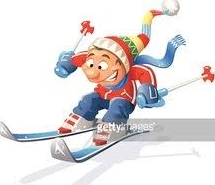 Vedoucí kurzu Lenka pokorná, instruktoři – Kamila Bubáková, Věra Hodermarská, Pavel PohorskýPřihláška na LVZDatum konání: 28. 2. – 5. 3. 2021Místo: Chata u kostela, Kořenov PříchoviceCena 2600,- Kč (platby hradit na účet 263572158/0300, vždy uvést příjmení, jméno žáka a ročník v novém školním roce, rozpis plateb: první zálohu 500,- Kč do 20. června 2020, druhá 500,- Kč do 20. září, třetí 1000,- Kč do 30. listopadu, poslední platba 600,-Kč do 31. prosince 2020), výjimečně lze uhradit platby v hotovosti ve škole.Závazně přihlašuji svého syna / dceru na lyžařský výcvik Jméno, příjmení:                                                                                                                    třída:Zákonný zástupce – jméno a příjmení:V České Lípě dne: